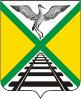 СОВЕТ МУНИЦИПАЛЬНОГО РАЙОНА«ЗАБАЙКАЛЬСКИЙ РАЙОН»РЕШЕНИЕп.г.т. Забайкальск  26 апреля 2019 года                                                                                    № 249   О награждении Благодарственным письмом Совета муниципального района  «Забайкальский район»      В соответствии с  Положением о   Почетной грамоте и Благодарственном письме Совета муниципального района «Забайкальский район», утвержденным решением  Совета муниципального района «Забайкальский район» от 22 октября 2010 года № 146,  на основании представленного  ходатайства от начальника ПСЧ -18ФГКУ «1 отряд ФПС по Забайкальскому краю»,  руководствуясь статьей 24 Устава муниципального  района «Забайкальский район», Совет муниципального района  «Забайкальский район» решил:    1.Наградить Благодарственным письмом Совета муниципального района «Забайкальский район» в связи с профессиональным праздником 370-й годовщины со дня образования пожарной охраны России, следующих работников ПСЧ-18 ФГКУ «1отряд ФПС по Забайкальскому краю»:    1.1.Жаргалова Батора Цыгмитжаповича – начальника караула ПСЧ-18 ФГКУ «1отряд ФПС по Забайкальскому краю» за многолетний добросовестный труд  и в связи  с профессиональным праздником 370-й годовщины со дня образования пожарной охраны России.   1.2.Добрынина Александра Витальевича – начальника караула ПСЧ-18 ФГКУ «1отряд ФПС по Забайкальскому краю» за многолетний добросовестный труд  и в связи  с профессиональным праздником 370-й годовщины со дня образования пожарной охраны России.  1.3.Дашицыренову Баирму Батомункуевну – диспетчера ПСЧ-18 ФГКУ «1отряд ФПС по Забайкальскому краю» за многолетний добросовестный труд  и  в связи  с профессиональным праздником 370-й годовщины со дня образования пожарной охраны России.     2. Официально опубликовать  и обнародовать настоящее решение в порядке, установленном Уставом муниципального района «Забайкальский район».Председатель Совета муниципального района«Забайкальский район»                                                                     В.И.Сигунова 